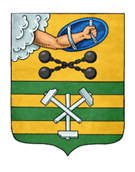 ПЕТРОЗАВОДСКИЙ ГОРОДСКОЙ СОВЕТ15 сессия 29 созываРЕШЕНИЕот 17 февраля 2023 г. № 29/15-229О награждении Почетной грамотой Петрозаводского городского Совета Белобородовой И.В.В соответствии с пунктом 7 Положения «О Почетной грамоте Петрозаводского городского Совета», утвержденного Решением Петрозаводского городского Совета от 16.12.2022 № 29/14-200, на основании ходатайства муниципального бюджетного образовательного учреждения дополнительного образования Петрозаводского городского округа «Детская музыкальная школа им. Г.В. Свиридова» Петрозаводский городской СоветРЕШИЛ:Наградить Почетной грамотой Петрозаводского городского Совета Белобородову Ирину Владимировну, концертмейстера оркестрового отделения муниципального бюджетного образовательного учреждения дополнительного образования Петрозаводского городского округа «Детская музыкальная школа им. Г.В. Свиридова», за многолетний добросовестный труд, высокий профессионализм, активное участие в концертной, педагогической и методической работе школы, а также большой личный вклад в развитие культуры и образования на территории Петрозаводского городского округа.ПредседательПетрозаводского городского Совета                                             Н.И. Дрейзис